ΠΡΟΓΡΑΜΜΑΑ΄ ΜΕΡΟΣ  ΜΟΥΣΙΚΟ ΣΧΟΛΕΙΟ ΧΑΝΙΩΝΣύνολο “IMAGINE”(Υπεύθυνος Καθηγητής Κωνσταντίνος Γράβος)Summertime 1934: George Gershwin(Opera Porgyand Bess)Everything I do 1991: Bryan Adams (Film Robin Hood)Imagine 1971: JohnLennonΚωνσταντίνος Κοκολογιαννάκης, Αλέξανδρος Γοδόσης, Αλέξανδρος Παπαγιάννης, Ναταλία Δασκαλάκη, ΛίλαΤζιτζικαλάκη, Τόνια Παπαδάκη, Αναστασία Πετράκη, Μάνος Χονδράκης, Νίκος Ζαχαριουδάκης.Σύνολο “ΣΥΝΘΕΣΗΣ ΚΑΙ ΑΥΤΟΣΧΕΔΙΑΣΜΟΥ”                         (Υπεύθυνος Καθηγητής Άρης Ντόβας)Peter gunn theme 1959: Henri ManciniMoanin 1959: Art Blakey and the Jazz MessengersΓιώργος Θοδωράκης, Οδυσσέας Λυδάκης, Ανδρέας Κατσικανδαράκης,  Άρης Ντόβας.Σύνολο “ΜΟΝΤΕΡΝΑΣ ΜΟΥΣΙΚΗΣ”(Υπεύθυνοι Καθηγητές Νίκος Κουλούρης, Κωνσταντίνος Γράβος)Over the rainbow 1939: Harold Arlen (Film: Wizzard of oz)Funkathustra 2001: Arranged Dave Millis                                   (Film 2001:A Space Odyssey)Gonna fly now 1976: Bill Conti (Film: Rocky)Γιώργος Πετράκης, Έφη Ντόβα, Μανώλης Σφυράκης, Ναταλία Βίλγκρε-Μαδρίδ, Ιώβη Αναστάση, Βαρσάμης Παυλίδης, Σαβίνα Γεωργουδάκη, Μάξιμος Γεωργογιαννάκης, Μαρία Μποτωνάκη, Φαίη Ντερμανάκη, Τόνια Παπαδάκη, Αναστασία Πετράκη, Ιάσονας Ραγκούσης, Γιώργος Καλογεράκης, ΆγγελοςΚουλαξουζίδης.Β΄ ΜΕΡΟΣ  ΜΟΥΣΙΚΟ ΣΧΟΛΕΙΟ ΒΟΛΟΥΣύνολο “ΣΥΓΧΡΟΝΗΣ ΜΟΥΣΙΚΗΣ ΜΕ ΕΠΙΡΡΟΕΣ ΑΠΟ ΜΟΥΣΙΚΑ ΙΔΙΩΜΑΤΑ ΑΝΑ ΤΗΝ ΥΦΗΛΙΟ”(Υπεύθυνος Καθηγητής Χρήστος Θωμαΐδης)Sirduke 1976: Stevie WonderCaravan 1936: Duke EillgntonCantaloup Island 1964: Herbie HnacockΙορδανίδης Άγγελος, Ιωάννης Κολέτσιος, Άδωνις Τσιώλης, Ιάσονας Θωμαΐδης, Αποστόλης Τσιούπρος.Σύνολο “GOING ROCK”(Υπεύθυνος Συνόλου: Θωμάς ΟικονόμουΥπεύθυνη φωνητικού συνόλου: Ρωξάνη ΓιαρέντηΣυνεργαζόμενοι καθηγητές: Μαρία Μαλισιόβα, Βάϊος Κολοφωτιάς,)Μικρές νοθείες 1999: Θάνος ΜικρούτσικοςThe sound of silence 1964: Simon & GarufnkelHallelujah 1984: Leonard CoenΣτης πικροδάφνης τον ανθό: Παραδοσιακό Πωγωνίου-ΗπείρουSweet dreams 1983: EurythmicsDancing queen 1976: AbbaΑντωνογλούδη Αγγελική, Βασιλός Φίλιππος, Γιαννάκαρου Μαρία-Δανάη, Ζωγράφου Παρασκευή, Ιατροπούλου - Μαρκάκη Κωνσταντίνα, Κοντονίνας Γεώργιος - Αίαντας, Κοντούλη Δανάη, Μπέτας Ιωάννης, Σεμσίρι Μιχαήλ, Σκαμπαρδώνη Αικατερίνη, Σπύρου Μαγδαληνή, Φακίδη Μαρία, Χαρίλας Νικόλαος, Αντωνόπουλος Παναγιώτης, Ανυφαντή Λυδία, Βασταρδή Ασπασία, Βόμπρα Μαρία, Δανηλοπούλου Βικτώρια, Θεοδωρούδη Αγλαΐα - Δανάη, Κοσμίδης Νικόλαος - Παύλος, Κροντηρά Κλειώ, Κωνσταντόπουλος Χρήστος, Μαράβα Μυρτώ, Μασκλαβάνου - Φοινικοπούλου Ευαγγελία, Μπατάνη Αικατερίνη - Ραφαηλία, Παπαστεργίου Αθανασία, Πουρσανίδη Δέσποινα - Μιχαέλα, Φακιόλα Μαρίνα, Χρηστακόπουλος Σπύρος,Αγιώτης Διονύσης, Αναγνώστου Χρυσή, Αποστόλου Αποστολία, Ασήμου Ιωάννα - Μαρία, Βαφειάδη Ελευθερία, Γεωργοσούλης Νικόλαος, Θώμου Άννα - Κωνσταντίνα, Καζανίδης Χρήστος, Καμπούρης Διακουμής - Παναγιώτης, Κοντούλη Κλειώ - Χαρίκλεια, Κουκούλης Λάμπρος, Κωνσταντινίδη Κωνσταντίνα, Πανταζής Αργύριος, ΣούφλαΦιλιάννα, Σταυρίδη Δήμητρα, Στεφανόπουλος Βασίλειος, Σταλιάς Χρήστος, Τρίμη Ιωάννα, Τσέντζου Αικατερίνη, Τσιομπάνη Χριστίνα, Φεύγα Αποστολία - Εμμανουέλα, Χατζηφωτίου Σπυριδούλα, Βιδάλη Παναγιώτα, Δανίλι Ηρακλής, Θωμαΐδης Ιάσονας, Θώμου Ιωάννα-Τριανταφυλιά, Ιακώβογλου Νεφέλη, Ιβανούδης Μιχαήλ, Ιορδανίδης Άγγελος, Καραμαύρου Ευθαλία, Καρελάς Ιωάννης-Μάξιμος, Κολέτσιος – Αλεξίου Ιωάννης, Κοντού-Κοντογιάννη Φωτεινή, Κορωναίου Αναστασία, Κωνσταντίνου Αικατερίνη-Αγάπη, Μαρούσος-Καστρινάκης Εμμανουήλ, Ντούμας Γεώργιος, Παπαγεωργίου Αθανασία, Πολυμεροπούλου Μαρία-Ελένη, Ρίζου Βασιλική-Μαρία, Ροδακινιά Αναστασία, Σκόπη Ελένη-Μαρία, Σουγιά Ελένη-Ραφαέλα, Στεφάνου Μαρκέλλα, Τσιομπάνη Μαρία-Ευαγγελία, Χατζηθεοδώρου Βασιλική, Χονδροπούλου Λαμπρινή, Αγριγιάννη Μελίνα, Αγροκώστας Παναγιώτης - Ιωάννης, Βουγιούκας Σπυρίδων, Τσιούπρος Απόστολος, Φλέρη - Όσμπορν Κασσιόπη, Φλωρή Ειρήνη, Χαραλάμπους Νικόλαος, Χατζή Σοφία, Κυριακοπούλου Μάρθα, Μαστρόκαλου Ερμιόνη, LeonardCohen.ΜΟΥΣΙΚΑ ΣΧΟΛΕΙΑ ΒΟΛΟΥ ΚΑΙ ΧΑΝΙΩΝΈλα Ήλιε μου: Poll	Θερμές ευχαριστίες για τη συνδιοργάνωση τον Ιωάννη Γιαννακάκη, Αντιδήμαρχο Πολιτισμού Δήμου Χανίων, το  Λεωνίδα Μανωλικάκη της ΚΕΠΠΕΔΗΧ-ΚΑΜ, την Αρετή Τζανετοπούλου, Δ/ντρια του Μουσικού Σχολείου Βόλου και  το Γιώργο Ανδρεδάκη, Δ/ντή του Μουσικού Σχολείου Χανίων. Επίσης, το Νικόλα Γράβο για την επιμέλεια της αφίσας, την καθηγήτρια Μαρία Ορφανού για την επιμέλεια του προγράμματος και τον καθηγητή Παντελή Λύκο για την επιμέλεια του ήχου.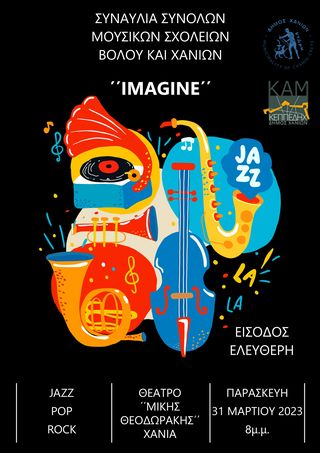 